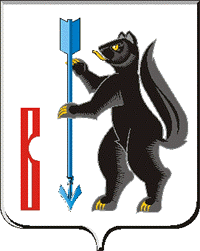 АДМИНИСТРАЦИЯГОРОДСКОГО ОКРУГА  ВЕРХОТУРСКИЙ     П О С Т А Н О В Л Е Н И Еот 16.04.2020г. № 261г. Верхотурье  Об утверждении административного регламента предоставления муниципальной услуги «Осуществление дополнительных мер социальной поддержки некоторых категорий граждан, проживающих на территории городского округа Верхотурский»В соответствии с федеральными законами от 06 октября 2003 года № 131-ФЗ «Об общих принципах организации местного самоуправления в Российской Федерации», от 27 июля 2010 года № 210-ФЗ "Об организации предоставления государственных и муниципальных услуг", руководствуясь постановлением Правительства Российской Федерации от 16.05.2011 № 373 "О разработке и утверждении административных регламентов исполнения государственных функций и административных регламентов предоставления государственных услуг", постановлением Правительства Свердловской области от 17.10.2018г. № 697-ПП «О разработке и утверждении административных регламентов осуществления государственного контроля (надзора) и административных регламентов предоставления государственных услуг», постановлением Администрации городского округа Верхотурский от 27.12.2018 № 1077 , «О разработке и утверждении административных регламентов осуществления муниципального контроля и административных регламентов предоставления муниципальных услуг», руководствуясь статьей 26 Устава городского округа Верхотурский, ПОСТАНОВЛЯЮ:1.Утвердить административный регламент предоставления муниципальной услуги «Осуществление дополнительных мер социальной поддержки некоторых категорий граждан, проживающих на территории городского округа Верхотурский» (прилагается).2.Постановление Администрации городского округа Верхотурский от 31.12.2015 № 1217 «Об утверждении новой редакции административного регламента предоставления муниципальной услуги «Осуществление дополнительных мер социальной поддержки некоторых категорий граждан, проживающих на территории городского округа Верхотурский» (с изменениями и дополнениями от 21.10.2016 № 910, 02.11.2017 № 845) признать утратившим силу.3.Организационному отделу Администрации городского округа Верхотурский (Тарамженина О.А.) внести изменения в сведения о муниципальной услуге в реестре государственных и муниципальных услуг Свердловской области в течение 10 дней со дня издания настоящего постановления.		4.Опубликовать настоящее постановление в информационном бюллетене «Верхотурская неделя» и разместить на официальном сайте городского округа Верхотурский.5.Контроль исполнения настоящего постановления оставляю за собой.И.о. Главыгородского округа Верхотурский                                                    Л.Ю. Литовских